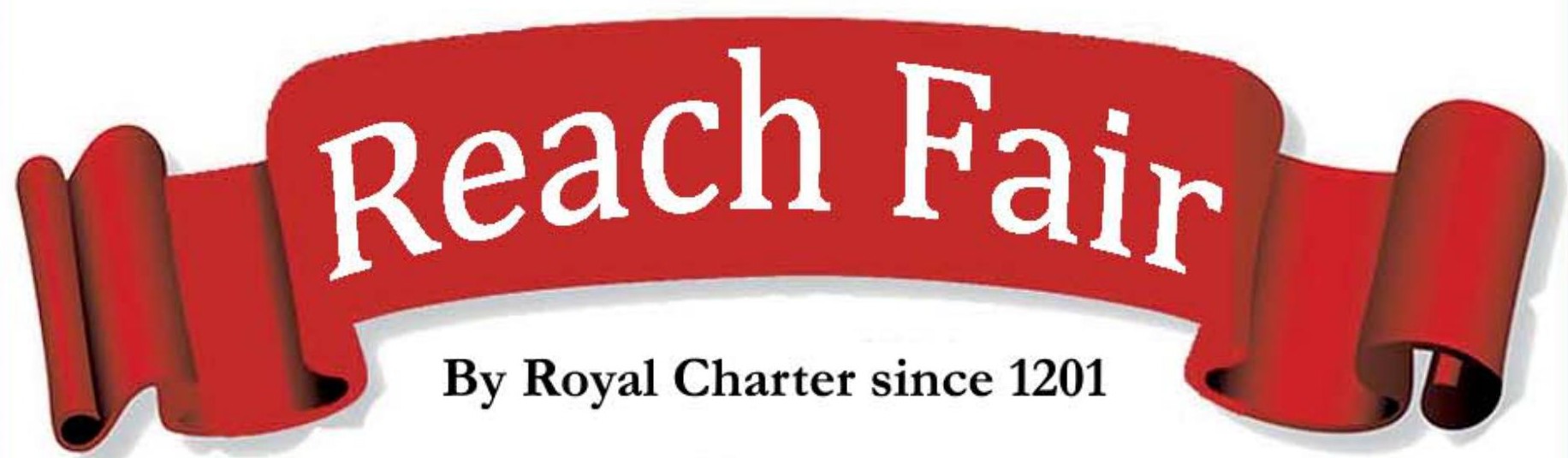 REACH FAIR 2022 Below is a Booking Form for Reach Fair Monday 2nd May 2022.  The fee for a pitch is £40.As usual, the Fair will be officially opened at 12 noon by the Mayor of Cambridge and the road closure will begin around 10.00am.  All stallholders are requested to be in position no later than 10.30am.The Playing Field and Green will be signposted and marshals will be in attendance to direct you to your allocated pitch.Vehicles not essential to the running of a stall should be parked in the main Fair Car Park on Burwell Road.  Vehicles may not be parked within the area of the Fair unless they are displaying a completed Parking Permission.  These are issued on the morning of the Fair.All stallholders’ vehicles are required to be PARKED no later than 11.00am.  There must be no VEHICLE MOVEMENT between 11am and 5.30pm.  You can unpack boxes and cartons after 11am and you can pack after 5pm but you cannot move your vehicle/s between 11am and 5.30pm.  If these instructions change on the day e.g. unfortunately due to the weather, a public announcement will be made.PLEASE RETURN YOUR BOOKING FORM AND PAYMENT TO SECURE A BOOKINGPlease contact us if you have any queries.Claire HalpinReach Fair Committee16 Chapel Lane, Reach CB25 0JJTel: 07834 740881     Email: Claire.halpinmcdonald@gmail.comWebsite: www.reachfair.org.ukREACH FAIR MONDAY 2ND MAY 2022STALL BOOKING FORMName       ……………………………………………………………………………………..   Address    ….…………………………………………………………………………………                 ….…………………………………………………………………………………Phone	      ……………………………...     Mobile      …………..…………………………Email        …………………………………………………………………………………….Website    	……………………………………………………………..…………………..	Facebook:	…………………………………………………………………………………Instagram	…………………………………………………………………………………Twitter	…………………………………………………………………………………Title and Description of Stall: Size of Pitch =   Single: (5m (frontage) x 3m)                 Fee = £40(If you have not attended before please send a photograph of your stall if possible)Terms & Conditions50% Payment is required to secure a booking with the remaining payment due by 1st March 2022.Should you need to cancel this booking: 100% will be refunded if the cancellation is made before 1st March 2022.  There will be no refund if the cancellation is made after 1st March 2022.   Please note that there is no exclusivity for any stall.Nothing should be displayed outside the lines designating the pitch.   Tables or covers are not provided - bringing a tent or gazebo is recommended.The return of this booking form constitutes acceptance of the Terms and ConditionsPlease make cheques out to Reach Fair, Cambridgeshire and post toReach Fair, 16 Chapel Lane, Reach, Cambridgeshire CB25 0JJPayments by BACS:  Sort Code: 30-91-91 Account No. 43940668